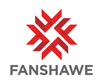 Part-time Special Constable (CSO 40717)Campus Security OperationsFacilities Management and Community SafetyLocation: LondonEmployment Group: AdminHours:  Up to 29 hours maximum per week, working various shifts within in a 24/7 operation.Closing Date:  Open Until Filled
Note: This is a part-time temporary Administrative position until March 31, 2023.

Note: Campus Security Services, will not be accepting phone calls or inquires relative to this posting.

Duties:  Under the general direction of the Patrol Supervisor, Campus Security Operations, the primary purpose of this position is to provide security and law enforcement at the College, including enforcement of College policies as it relates to safety and security. The incumbent will be required to successfully obtain Special Constable Authority through the London Police Service Board and to execute those authorities in accordance with the London Police Service, Special Constable Standard Operating Procedures. The incumbent will operationally be responsible for a security patrol shift, conducting investigations, and to lay charges under both criminal and provincial legislation when warranted. The incumbent will also assist with efforts towards implementing crime prevention, safety awareness and workplace violence prevention programs conducive to the College environment and culture.QUALIFICATIONSPost-secondary 2-year diploma in a recognized Law Enforcement/Police Foundations/Law and Security Program or equivalentMinimum 2 years’ practical law enforcement/security backgroundCurrent CPR and First Aid CertificateDispute Resolution or Crisis Intervention trainingA valid certificate (Special/Constable) from the Ontario Association of Chiefs of Police Constable Selection System or previous police/special constable experience is preferredCompetency in computer operations (i.e., Word, Excel, Email, PowerPoint)Thorough knowledge of the Criminal Code and applicable Provincial Statutes and Municipal By-lawsKnowledge of mediation skills and alternate dispute resolution methodsStrong leadership, analytical, interpersonal, written and verbal skillsKnowledge/experience with basic investigative and interviewing techniquesAbility to take charge in emergency situationsRecognize and maintain confidentiality of security informationUnderstanding of College communityUnderstanding of Community-Based Policing principlesKnowledge of Ontario Fire Code, WHMIS, and Spills Response proceduresValid Ontario Driver’s LicenseWhile transcripts are not required for the interview, they are mandatory prior to any offer of employment.How to Apply:PLEASE SUBMIT YOUR COVER LETTER AND RESUME VIA EMAIL (quoting Competition No. CSO 40717) TO:
Ed Pimentel
Manager, Campus Security Services
Fanshawe College
Email: epimentel@fanshawec.caWe thank all applicants for their interest; however, only those chosen for an interview will be acknowledged.Fanshawe College is an equal opportunity employer.  We are committed to equity, value diversity, and welcome applicants from diverse backgrounds.Fanshawe College provides accommodations to job applicants with disabilities throughout the hiring process. If a job applicant requires an accommodation during the application process or through the selection process, the hiring manager and the Recruitment Coordinator leading the recruitment will work with the applicant to meet the job applicant's accommodation needs.